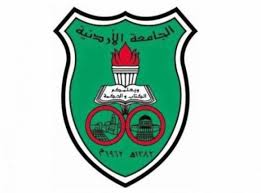 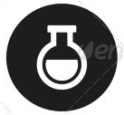 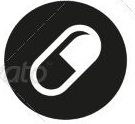 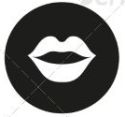 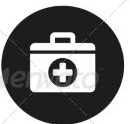 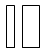 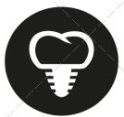 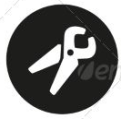 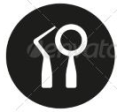 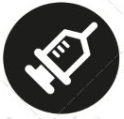 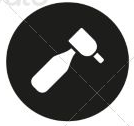 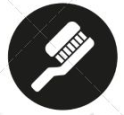 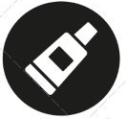 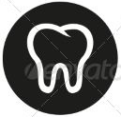 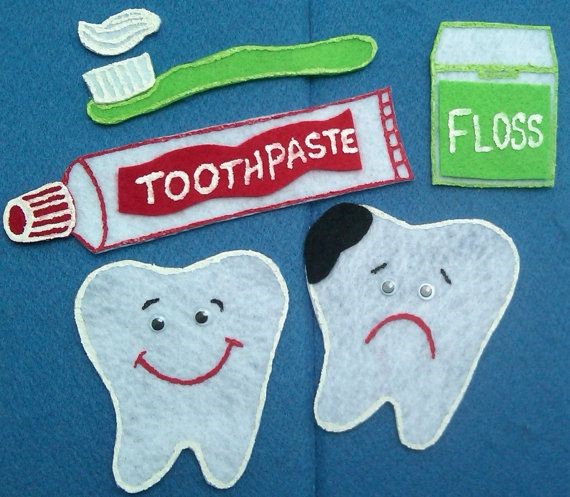 Detecting Oral CancerAlthough examination of oral cavity easy for dentists and patients, most  oral cancers are being diagnosed at advanced stage .There are 30.000 new cases diagnosed yearly.In Jordan oral cancer uncommon .5 year survival rate is 50% but it depend on stage of diagnosis ( early diagnosis survival rate reach 90% , late diagnosis associated with low survival rate less than 50%).5 year survival rate for localized disease like ulcer on the tongue without lymph node enlargement  (distal metastasis)  is 80%.5 year survival rate for metastatic disease  is less than 20%.As I said many cancer cases discovered at late stage. وبتاخر ال    Antibiotic  بيجي المريض عند الدكتور بفحصه وبحكيله استنى اسبوع او اسبوعين او بعطيه (    )metastasis او يصير   Stage 2 الى    stage 1 ممكن يتحول من    cancer  وبتتقدم مراحل ال   diagnosis   There are warning signs : any patient has red or white lesion or ulcer or lump  for more than 2 weeks  must think of cancer possibility .  Again  RULE  R ( Red or white lesion) ,  U ( Ulcer) ,  L ( Lump ) , E ( Exceeding 2 weeks ) all these are possible signs for oral cancer .Other warning signs : difficulty in swallowing , ear pain (earache) without known causes , hoarseness , numbness of tongue or mouth  also these are signs of malibnancy  Most people and dentists don’t know how oral cancer looks like . they think that only lymph node enlargement suspicious for cancer,  which is  not true ( lumps such as polyp  which  is benign cancer and  rarely to be as a malignant  )      Cancer   المرضى بفكروا أي كتلة يعني There are many risk factors which increase the possibility of oral cancer , some of them are modified risk factors can be controlled ( Tobacco use , alcohol use , sun light exposure ) and unmodified risk factors ( Age ,gender , race ) .India and Pakistan have highest prevalence  of oral cancer  caused by  tobacco chewing .Yemen also has high prevalence of oral cancer maybe due to sth called القات  .Examination :Head and neck exam should be a routine part of dental and medical check-ups   Take a history of alcohol and tobacco use Follow up for patient with suspicious signs Extraoral  examination: Examine lymph nodes Examine  Lips ( if there is slight depression or ulcer or any lesion )If we see any of these signs specially in pt with history of excessive sunlight exposure we must think of malignant.Sometimes if we see lesion on the lip we may think of herpes but we ask the pt  when this lesion  appears if  he says one month ago so its not herpes cuz ( herpes cant stay for  a month) .We examine all mucosa surfaces systematically  starting with labial mucosa , buccal mucosa  then gingiva , with special concern to some areas such as ( posterior part of  the mouth , tonsils , retromolar area, base of tongue , lateral surface of tongue)As I said any red or white lesion of more than 2 weeks without known cause is suspicious for oral cancer like leukoplakia  of many types speckled , verrucous, nodular )اكثر  )      Risk of malignant transformation  كل ما كان للاسم اضافات اكثر بكون ال  )Homogenous leukoplacia has low risk of malignant transformation however speckled,   nodular , verrucous  leukoplakia has high risk of malignant transformation .       This small lesion we may ignore it and stays without treatment  but it has  risk of malignant transformation  but we  take in pathology that leukoplakia has low % of dysplasia but this not for every case , we might see leukoplakia with sever dysplasia     ( قوية ما في علاقة     ووضع الخلايا    )                                                                lesion   بين شكل ال            (  Homogenous lekoplakia ) 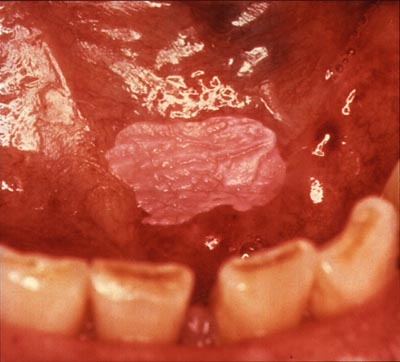             excision  بسيط  بس    لو اكتشفناها بكير علاجها    SCC   صحيح انها بسيطة بس فيها   Lesion هاي ال )              يعني رح يكون معقد  )    Radiotherapy and chemotherapy    بينما لو اكتشفناها متأخر بصير بدها                                                                         (  Leukoplakia with early squamous cell carcinoma)                                                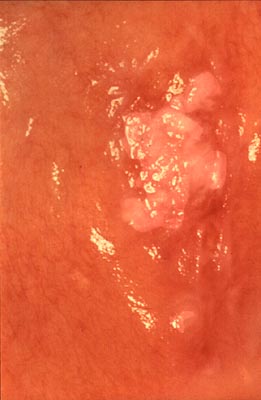 This lesion  is suspicious cuz its unilateral , white lesion for long period its ( speckled leukoplakia) it has dysplasia but its not cancer so the management easy  ( avoid risk factors, excision cuz its small  )  .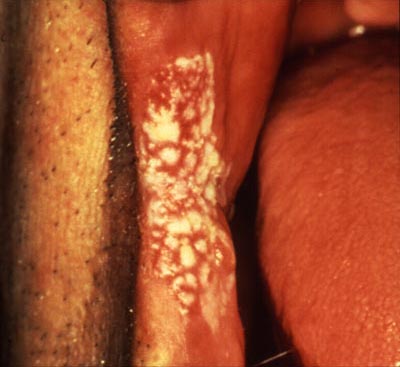 Lesions with mild to moderate dysplasia no need for excision only  avoid the risk factors Lesions with sever dysplasia   we do excision   Screening tools for oral cancer :Visual inspection   ( most important )Self  Examination ( for pt at risk  must follow up for lesion ) Toluidine blue   ( uptaken by cells with high proliferation rate but  this tool has problems  with sensitivity and specificity ) Fluorescence imaging (  devices using ultraviolet light , areas with high DNA content      appear dark  so this lesion suspicious and need biopsy )Exfoliate cytology/Brush biopsySaliva examination Sensitivity for oral visual lnspection between 60 – 90 %Specificity for oral visual lnspection between 70 – 100 %Sensitivity more important in cancer diagnosis    يشخص الشيء  لكن لا يميزه عن غيره من الامراض بعني ممكن يحكيلنا  انو هون في              Sensitivity (   بتميز الشي  )  Specifity بينما ال  بس احنا ما خسرنا شي cancer ويطلع اغلبه مش  cancer                         Toludine Blue Test :      High false negative and false positive ratesOral cytology :   Lesion has to be seen before the sample collection  biopsy ما في داعي ل Malignantواضحة  انها Lesion يعني ازا كانت ال Diagnosis  مش دقيقة وبتاخر Saliva examination :   Lesion  ويتعطينا فكرة ازا هاي ال Analysisبعملولها   DNA,mRNA مثل  Saliva بعض الجزيئات اللي في ال )    او لا    )                                             Potentially malignant Velscope:   looks like light cure , neither sensitive nor specific .      ) Normal mucosa  مقارنة مع الDark تعكس الضوء اقل فبتظهر  Thickened mucosa المناطق اللي فيها ) لانها تعتمد على كثافة الخلايا اللي بتيزيد عند  Cancer الية عمل مثل هاي الاجهزة غير مناسبة لتشخيص ال ) (       cancer يعني ما الها علاقة بال Friction keratosis Or Cheek biting  الاشخاص اللي عندهم  معناته ما رح تبين على الجهاز وما رح  atrophy  بصير فيها Erythroplakia  مثل Cancer وفي ال)                                         (          High risk of malignant transformationنكتشفها مع انها تعتبر There are many devices for cancer detection  مبدأ العمل: light with specific wavelengths  for differential deflection of light GOOD LUCK I TAKE THE SLIDES FROM LAST YEAR AS REFRENCE  FOR THE PICTURES 6Lecture No.19/11/2015Date:Dr . Yazan Doctor:Ro‘aa AloranDone by: